                                               АДМИНИСТРАЦИЯ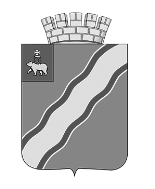  КРАСНОКАМСКОГО ГОРОДСКОГО ОКРУГАКОМИТЕТ ЗЕМЕЛЬНЫХ И ИМУЩЕСТВЕННЫХ ОТНОШЕНИЙРАСПОРЯЖЕНИЕ 10.02.2020                                                                                         №164.7-р                                 .О внесении изменений в распоряжение комитета земельных и имущественных отношений администрации города Краснокамска от 24.06.2019 №524.7-р «Об утверждении альтернативного перечня земельных участков Краснокамского городского округа, предназначенных для предоставления многодетным семьям в собственность бесплатно»В соответствии с Земельным кодексом Российской Федерации, Федеральным законом от 06 октября 2003 г. № 131-ФЗ «Об общих принципах организации местного самоуправления в Российской Федерации», Законом Пермского края от 01 декабря 2011 г. № 871-ПК «О бесплатном предоставлении земельных участков многодетным семьям в Пермском крае», постановлением администрации города Краснокамска от 16 мая 2019 г. № 379-п «Об утверждении Порядка ведения учета многодетных семей в целях предоставления земельных участков в собственность бесплатно, Порядка формирования перечня, альтернативного перечня земельных участков, порядка распределения земельных участков между многодетными семьями Краснокамского городского округа»:1. Внести в распоряжение комитета земельных и имущественных отношений администрации города Краснокамска от 24.06.2019 г. № 524.7-р «Об утверждении альтернативного перечня земельных участков Краснокамского городского округа, предназначенных для предоставления многодетным семьям в собственность бесплатно» следующие изменения: 1.1 Альтернативный перечень земельных участков Краснокамского городского округа, предназначенных для предоставления многодетным семьям в собственность бесплатно, изложить в редакции согласно приложению.          2. Распоряжение подлежит опубликованию в специальном выпуске «Официальные материалы органов местного самоуправления Краснокамского городского округа» газеты «Краснокамская звезда» и на официальном сайте Краснокамского городского округа http://krasnokamsk.ru/.          3.   Распоряжение вступает в силу со дня подписания.          4.   Контроль за исполнением настоящего распоряжения оставляю за собой.Председатель комитета земельных и имущественных отношений администрации Краснокамского городского округа                                                          Р.Р.ПетровИ.С.Постникова41808УТВЕРЖДЕНраспоряжением комитета земельныхи имущественных отношенийадминистрации Краснокамского городского округаот 10.02.2020 № 164.7-рАЛЬТЕРНАТИВНЫЙ ПЕРЕЧЕНЬземельных участков Краснокамского городского округа, предназначенных для предоставления многодетным семьям в собственность бесплатно№п/пАдрес(местоположение)Кадастровый номерПлощадь,кв.мКатегория земельВид разрешенного использования1Пермский край, г. Краснокамск, ул. Пушкина59:07:0010702:241400земли населенных пунктовотдельно стоящий индивидуальный жилой дом с приквартирным участком2Пермский край, г. Краснокамск, ул. Пушкина59:07:0010702:271400земли населенных пунктовотдельно стоящий индивидуальный жилой дом с приквартирным участком3Пермский край, г. Краснокамск, ул. Пушкина59:07:0010702:281400земли населенных пунктовотдельно стоящий индивидуальный жилой дом с приквартирным участком4Пермский край, г. Краснокамск, ул. Пушкина59:07:0010702:391400земли населенных пунктовотдельно стоящий индивидуальный жилой дом с приквартирным участком5Пермский край, г. Краснокамск, ул. Пушкина59:07:0010702:401400земли населенных пунктовотдельно стоящий индивидуальный жилой дом с приквартирным участком6Пермский край, г. Краснокамск, ул. Пушкина59:07:0010702:411400земли населенных пунктовотдельно стоящий индивидуальный жилой дом с приквартирным участком7Пермский край, г. Краснокамск, ул. Пушкина59:07:0010702:451400земли населенных пунктовотдельно стоящий индивидуальный жилой дом с приквартирным участком8Пермский край, г. Краснокамск, ул. Пушкина59:07:0010702:491400земли населенных пунктовотдельно стоящий индивидуальный жилой дом с приквартирным участком9Пермский край, г. Краснокамск, ул. Народная59:07:0010702:1881400земли населенных пунктовдля индивидуального жилищного строительства10Пермский край, г. Краснокамск, ул. Народная59:07:0010702:1901500земли населенных пунктовдля индивидуального жилищного строительства11Пермский край, Краснокамский р-н, г. Краснокамск, ул. Красная59:07:0011206:164750земли населенных пунктовотдельно стоящий индивидуальный жилой дом с приквартирными участками12Пермский край, Краснокамский р-н, г. Краснокамск, ул. Красная59:07:0011209:125882земли населенных пунктовотдельно стоящие индивидуальные жилые дома с приквартирными участками13Пермский край, Краснокамский р-н, Стряпунинское сельское поселение, с.Стряпунята59:07:0290101:252552земли населенных пунктовземельные участки индивидуальных жилых домов14Пермский край, Краснокамский р-н, Стряпунинское сельское поселение, с.Стряпунята59:07:0290101:242260земли населенных пунктовземельные участки индивидуальных жилых домов15Пермский край, Краснокамский р-н, Стряпунинское сельское поселение, с.Стряпунята,(позиция 14)59:07:0290101:232160земли населенных пунктовдля индивидуального жилищного строительства16Пермский край, Краснокамский р-н, Стряпунинское сельское поселение, с.Стряпунята,(позиция 12)59:07:0290101:272160земли населенных пунктовземельные участки индивидуальных жилых домов17Пермский край, Краснокамский городской округ, с.Стряпунята59:07:0290101:1442160земли населенных пунктовдля индивидуального жилищного строительства18Пермский край, Краснокамский городской округ, с.Стряпунята59:07:0290101:1451840земли населенных пунктовдля индивидуального жилищного строительства19Пермский край, Краснокамский городской округ, с.Стряпунята59:07:0290101:1471930земли населенных пунктовдля индивидуального жилищного строительства20Пермский край, Краснокамский городской округ, с.Стряпунята59:07:0290101:1462000земли населенных пунктовдля индивидуального жилищного строительства21Пермский край, Краснокамский городской округ, с.Стряпунята59:07:0290101:1492160земли населенных пунктовдля индивидуального жилищного строительства22Пермский край, Краснокамский городской округ, с.Стряпунята59:07:0290101:1542160земли населенных пунктовдля индивидуального жилищного строительства23Пермский край, Краснокамский городской округ, с.Стряпунята59:07:0290101:1582160земли населенных пунктовдля индивидуального жилищного строительства24Пермский край, Краснокамский городской округ, с.Стряпунята59:07:0290101:1522100земли населенных пунктовдля индивидуального жилищного строительства25Пермский край, Краснокамский городской округ, с.Стряпунята59:07:0290101:1512100земли населенных пунктовдля индивидуального жилищного строительства26Пермский край, Краснокамский городской округ, с.Стряпунята59:07:0290101:1502635земли населенных пунктовдля индивидуального жилищного строительства27Пермский край, Краснокамский городской округ, с.Стряпунята59:07:0290101:1572500земли населенных пунктовдля индивидуального жилищного строительства28Пермский край, Краснокамский городской округ, с.Стряпунята59:07:0290101:1552130земли населенных пунктовдля индивидуального жилищного строительства29Пермский край, Краснокамский городской округ, с.Стряпунята59:07:0290101:1562160земли населенных пунктовдля индивидуального жилищного строительства30Пермский край, Краснокамский городской округ, с.Стряпунята59:07:0290101:1602140земли населенных пунктовдля индивидуального жилищного строительства31Пермский край, Краснокамский городской округ, с.Стряпунята59:07:0290101:1621390земли населенных пунктовдля индивидуального жилищного строительства32Пермский край, Краснокамский городской округ, с.Стряпунята59:07:0290101:1641640земли населенных пунктовдля индивидуального жилищного строительства33Пермский край, Краснокамский городской округ, с.Стряпунята59:07:0290101:1662500земли населенных пунктовдля индивидуального жилищного строительства34Пермский край, Краснокамский городской округ, с.Стряпунята59:07:0290101:1671750земли населенных пунктовдля индивидуального жилищного строительства35Пермский край, Краснокамский городской округ, с.Стряпунята59:07:0290101:1682160земли населенных пунктовдля индивидуального жилищного строительства36Пермский край, Краснокамский городской округ, с.Стряпунята59:07:0290101:1692240земли населенных пунктовдля индивидуального жилищного строительства37Пермский край, Краснокамский городской округ, с. Стряпунята59:07:0290101:1702238земли населенных пунктовдля индивидуального жилищного строительства38Пермский край, Краснокамский городской округ, с. Стряпунята59:07:0290101:1712130земли населенных пунктовдля индивидуального жилищного строительства39Пермский край, Краснокамский р-н, Оверятское городское поселение, восточнее п.Ласьва59:07:2210103:10221919земли сельскохозяйственного назначениядля индивидуального садоводства40Пермский край, Краснокамский р-н, Стряпунинское сельское поселение, д.Екимята, около д.№1659:07:0360101:72700земли населенных пунктовдля индивидуальной жилой застройки41Пермский край, Краснокамский р-н, Стряпунинское сельское поселение, д.Абакшата, д.3459:07:0300101:742000земли населенных пунктовдля индивидуальной жилой застройки42Пермский край, Краснокамский р-н, д.Русаки59:07:0130101:384000земли населенных пунктовдля ведения личного подсобного хозяйства43Пермский край, Краснокамский р-н, Майское сельское поселение, д.Карабаи59:07:0520101:1601486земли населенных пунктовдля ведения личного подсобного хозяйства44Пермский край, Краснокамский муниципальный район, Оверятское городское поселение, д.Запальта59:07:0660101:1621500земли населенных пунктовземельные участки индивидуальных жилых домов45Пермский край, Краснокамский городской округ, г.Краснокамск, ул.Городская, д.7259:07:0011222:341200земли населенных пунктовземельные участки индивидуальных жилых домов46Пермский край, Краснокамский район, г.Краснокамск, п.Оверята, ул.Заводская 59:07:0020114:1171200земли населенных пунктовдля индивидуального жилищного строительства47Пермский край, Краснокамский район, г.Краснокамск, п.Оверята, ул.Заводская59:07:0020114:1401200земли населенных пунктовдля индивидуального жилищного строительства48Пермский край, Краснокамский район, Оверятское городское поселение, д.Большая59:07:0600101:601903земли населенных пунктовдля ведения личного подсобного хозяйства49Пермский край, Краснокамский район, Оверятское городское поселение, д.Большая59:07:0600101:1121200земли населенных пунктовземельные участки индивидуального жилищного строительства50Пермский край, Краснокамский район, Оверятское городское поселение, д.Хухрята59:07:0280101:21535земли населенных пунктовДля индивидуального жилищного строительства51Пермский край, Краснокамский район, г.Краснокамск,  п.Оверята, ул.Заводская59:07:0020114:1161200земли населенных пунктовДля индивидуального жилищного строительства52Пермский край, Краснокамский район, Оверятское городское поселение, п.Оверята, ул.Заводская59:07:0020114:1331200земли населенных пунктовДля индивидуального жилищного строительства53Пермский край, Краснокамский район, Оверятское городское поселение, с.Чёрная59:07:0580112:191200земли населенных пунктовДля индивидуального жилищного строительства54Пермский край, Краснокамский район, Оверятское городское поселение, севернее д.Новоселы59:07:2210103:9532000земли населенных пунктовДля индивидуального жилищного строительства55Пермский край, Краснокамский район, Оверятсское городское поселение, п.Оверята, ул.Заводская59:07:0020114:1151200земли населенных пунктовДля индивидуального жилищного строительства56Пермский край, Краснокамский район, Оверятское городское поселение, п.Оверята, ул.Заводская59:07:0020114:1281200земли населенных пунктовДля индивидуального жилищного строительства57Пермский край, Краснокамский муниципальный район, Оверятское городское поселение, с.Черная59:07:0580136:91033земли населенных пунктовЗемельные участки индивидуальных жилых домов58Пермский край, Краснокамский район, Оверятское городское поселение, ж/д площадка, п. Мишкино59:07:0750101:301500земли населенных пунктовДля индивидуального жилищного строительства59Пермский край, Краснокамский район, Оверятское городское поселение, д.Новая Ивановка, поз.359:07:0730201:241200земли населенных пунктовДля индивидуального жилищного строительства60Пермский край, Краснокамский район, Оверятское городское поселение, д.Новая Ивановка, ул.Радужная, д.2759:07:0730301:131247земли населенных пунктовДля индивидуального жилищного строительства61Пермский край, Краснокамский муниципальный район, Оверятское городское поселение, д.Большая59:07:0600101:1101200земли населенных пунктовЗемельные участки индивидуального жилищного строительства62Пермский край, Краснокамский район, Оверятское городское поселение, д.Новая Ивановка, ул.Цветочная, д.2659:07:0730301:111247земли населенных пунктовДля индивидуального жилищного строительства63Пермский край, Краснокамский муниципальный район, Оверятское городское поселение, д.Большая59:07:0600101:1111200земли населенных пунктовЗемельные участки индивидуального жилищного строительства64Пермский край, Краснокамский муниципальный район, Оверятское городское поселение, д.Большая59:07:0600101:1091200земли населенных пунктовЗемельные участки индивидуального жилищного строительства65Пермский край, Краснокамский район, д.Кормилицы59:07:0670101:842000земли населенных пунктовДля индивидуального жилищного строительства